PROJET MUSICAL                                 RIVER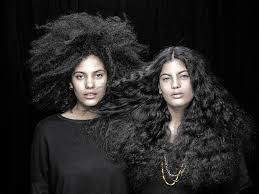 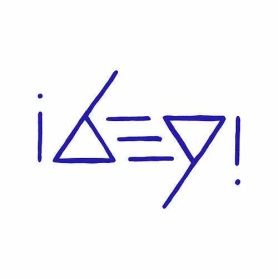 REFRAIN :		Come to you river, I will come to your river  x2Come to you river, wash my soulI will come to you river, wash my soulI will come to you river, wash my soul againCOUPLET:Carry away my dead leaves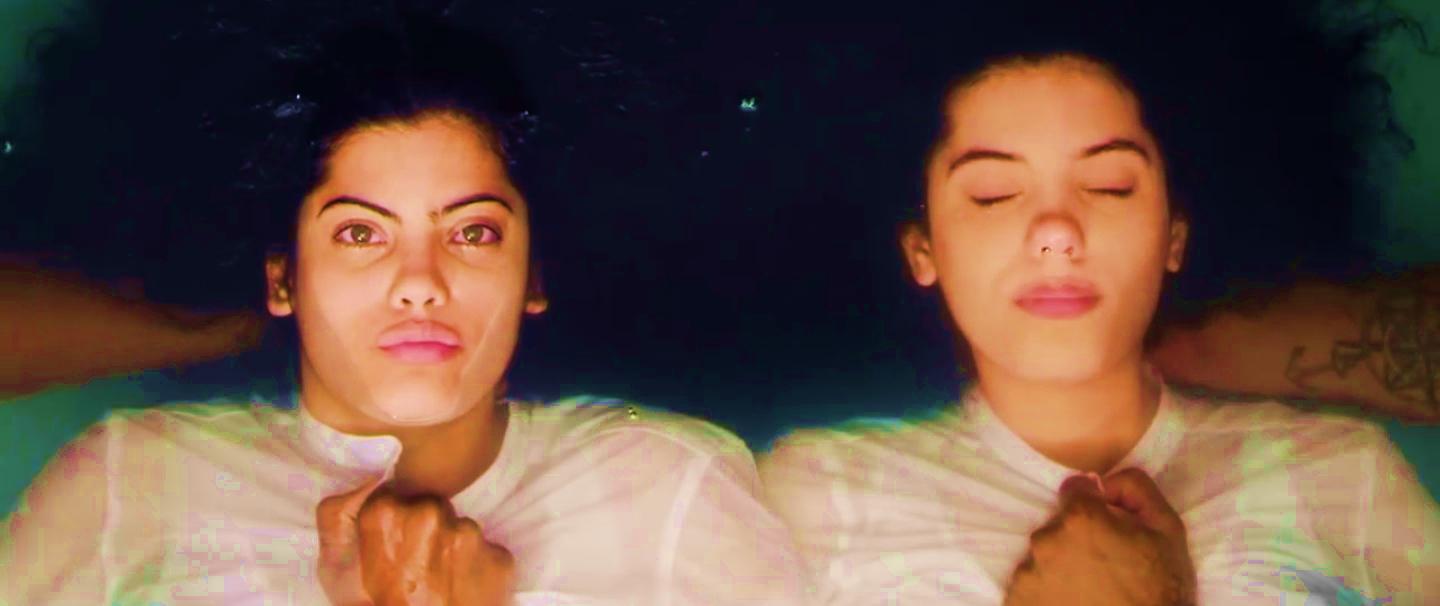 Let me baptize my soul with the help of your watersSink my pains and complainsLet the river take them, river drown themMy ego, and my blameLet me baptize my soul with the help of your watersThose old me's, so ashamed, Let the river take them, river drown themREFRAINCOUPLET    CodaWemile Oshun, Oshun dedeAlawede Wemile OshunMoolowo beleru yalode moyewede X2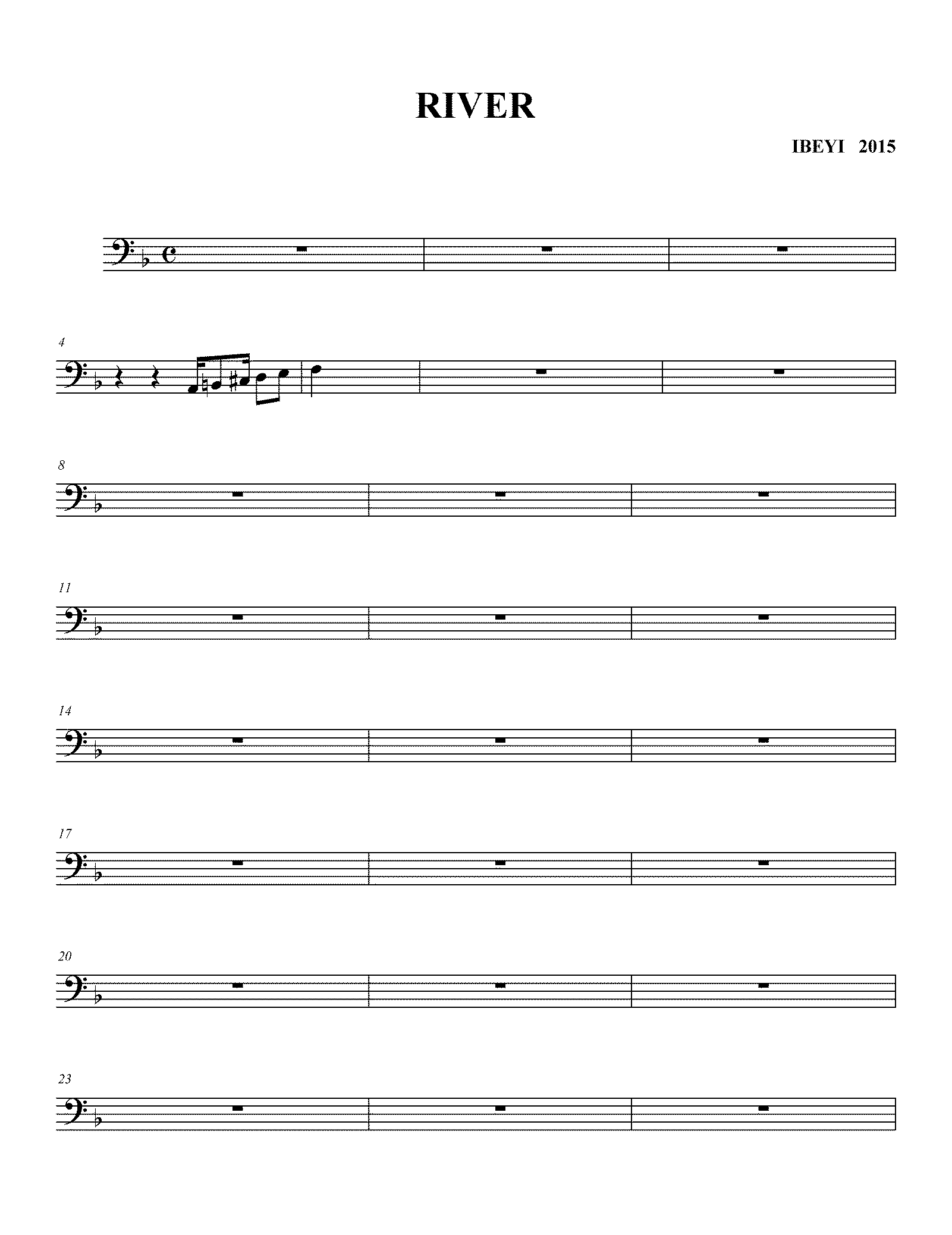    Basse:     Contrechant: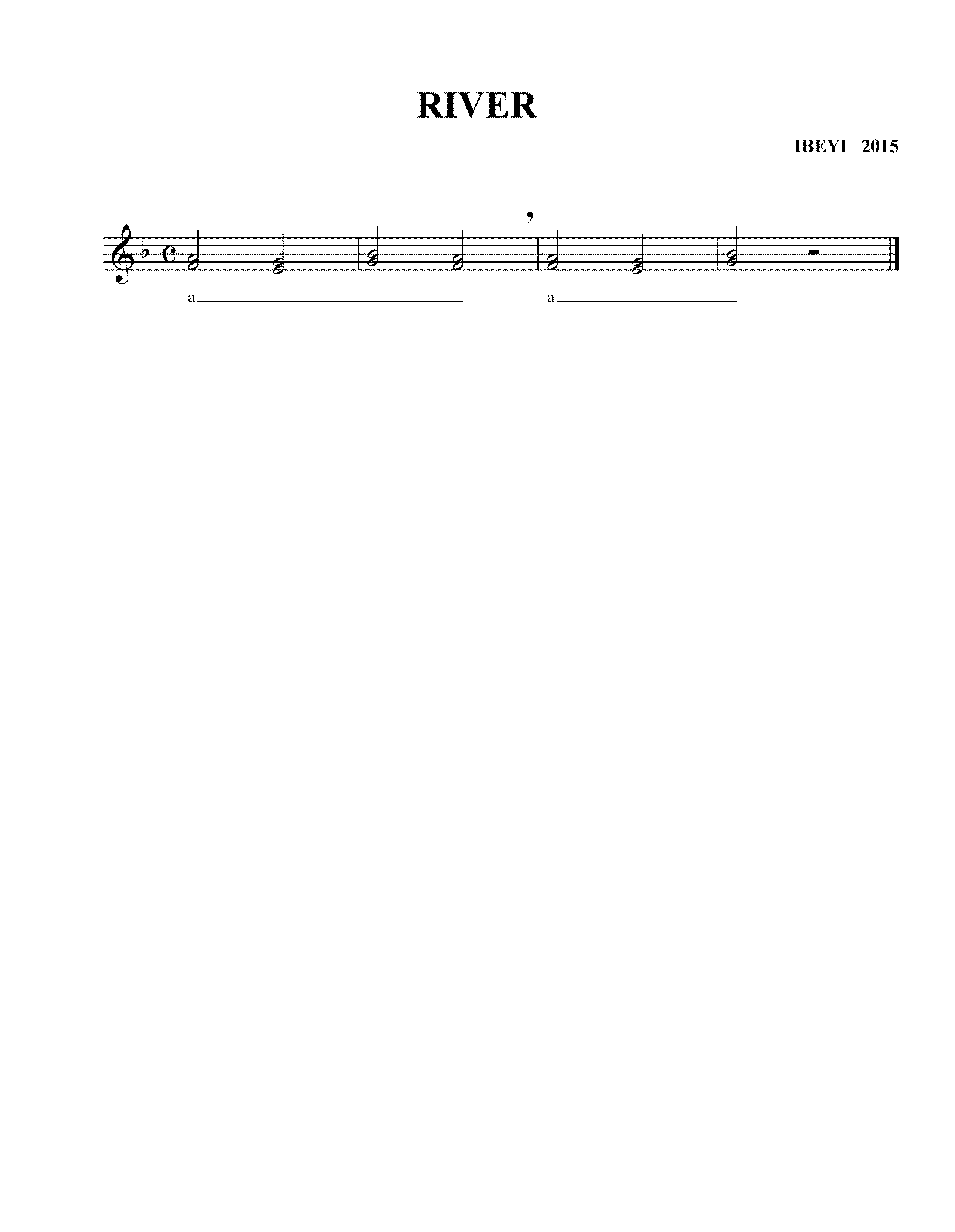      Ostinato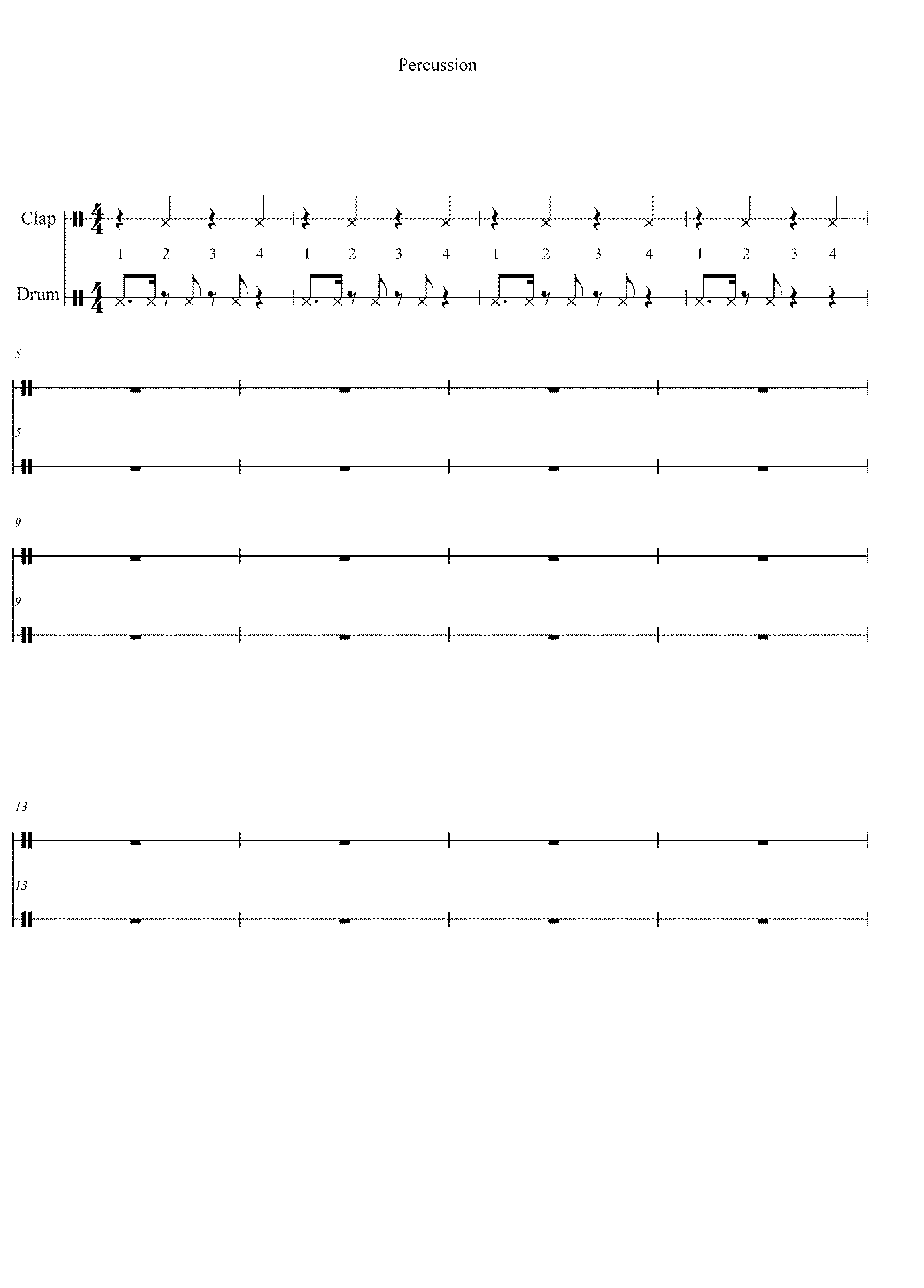    Objectif: monter tous les plans sonores simultanément !Compétences:IFSTb/10Chanter la mélodie/5Tenir ma voix dans la polyphonie/3Jouer un élément de l’ostinato/2